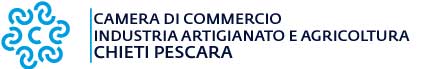 39^ edizione “Premio Fedeltà al Lavoro e Progresso Economico”DOMANDA MODELLO IMPRESESPETT.LE CCIAA CHIETI PESCARAP.ZZA G.B. VICO, 366100 CHIETIvia pec: cciaa@pec.chpe.camcom.itIl/la sottoscritto/a……………………………………………. nato/a a…………..………………………(…….), il………………………. residente a.…………………………………….(……) via…….……………………………… cap…………. tel………………….… cell…..…………...…………, cittadino italiano (per la Categoria V), senza precedenti penali, legale rappresentante della ditta ………….…………………………………….. P.IVA/C.F. ………………………………………….REA………………con sede legale/UL in ………………………………………(.……) via …………………………………… n. …… cap...……… operante nel settore (1)* …………..………………… dal ………………C  H  I  E  D  Edi partecipare alla 39^ edizione del “Premio Fedeltà al Lavoro e Progresso Economico”.A tal fine dichiara che l’azienda:è iscritta al R.I. della Camera di Commercio Chieti Pescara ed è in regola con il pagamento del diritto annuale;è in regola con il DURC (Documento Unico di Regolarità Contributiva);non è sottoposta a procedure concorsuali;ha provveduto al saldo di somme a qualsiasi titolo dovute alla Camera di Commercio Chieti Pescara e/o sue partecipate. Dichiara, altresì, che la stessa azienda non ha conseguito il medesimo Premio dalle cessate Camere di Commercio di Chieti o di Pescara.Allega:1) relazione dettagliata sulla vita dell’azienda dalla costituzione ad oggi, specificando le eventuali modifiche societarie intervenute nel corso degli anni (anche in riferimento ad eventuali passaggi di titolarità in ambito familiare, ai fini della verifica della continuità aziendale a seguito di detti passaggi);2) ogni altro atto, attestato o documento idoneo a comprovare il possesso di determinati titoli e/o requisiti e/o anzianità aziendale (per categoria IV e categoria V);3) autorizzazione al trattamento dei dati personali – Modello Informativa della privacy;4) fotocopia del documento di identità con firma autografa.Chiede che ogni eventuale comunicazione venga inoltrata al seguente indirizzo: Via……………………………, cap………..Città….…………..…………(…….) cell…………………… oppure alla pec: …………………………..Dichiara di essere consapevole della veridicità della presente domanda e di essere a conoscenza delle sanzioni penali di cui all'art. 76 del D.P.R. 28.12.2000 n.445 e s.m in caso di false dichiarazioni.Luogo e data, _________________  					     Firma e timbro                                                                                                              _______________________Le domande non corredate da un valido documento di riconoscimento con firma olografa non potranno essere prese in considerazione; potrà peraltro essere concesso un breve termine per la loro regolarizzazione.*(1) Agricoltura, Caccia e Pesca, Industria, Commercio, Artigianato, Servizi.